О внесении изменений в Административный регламент администрации Порецкого муниципального округа по предоставлению муниципальной услуги «Постановка на учет и направление детей в муниципальные образовательные организации, реализующие образовательные программы дошкольного образования», утвержденный постановлением администрации Порецкого муниципального округа Чувашской Республики от 12.01.2023 № 11 «Об утверждении административного регламента Порецкого муниципального округа Чувашской Республики по предоставлению муниципальной услуги «Постановка на учет и направление детей в муниципальные образовательные организации, реализующие образовательные программы дошкольного образования»В соответствии с  Указом Президента Российской Федерации от 23.01.2024  № 63 «О мерах социальной поддержки многодетных семей», Указом Главы Чувашской Республики от 11.03.2024 № 21 «О мерах социальной поддержки многодетных семей в Чувашской Республике», администрация  Порецкого  муниципального  округа  Чувашской Республики  п о с т а н о в л я е т:1. Внести в Административный регламент администрации Порецкого муниципального округа по предоставлению муниципальной услуги «Постановка на учет и направление детей в муниципальные образовательные организации, реализующие образовательные программы дошкольного образования», утвержденный постановлением администрации Порецкого муниципального округа Чувашской Республики от 12.01.2023 № 11 «Об утверждении административного регламента Порецкого муниципального округа Чувашской Республики по предоставлению муниципальной услуги «Постановка на учет и направление детей в муниципальные образовательные организации, реализующие образовательные программы дошкольного образования», следующие изменения:1.1. дополнить пункт 1.2.1. абзацами пятым, шестым, седьмым, восьмым и девятым следующего содержания:«родители (законные представители), дети которых зарегистрированы органами регистрационного учета по месту жительства или пребывания на территории Порецкого муниципального округа Чувашской Республики, имеющие первоочередное право на получение муниципальной услуги Организации, в соответствии с абз. 2 п. 6 ст. 19 Федерального закона от 27.05.1998 № 76-ФЗ "О статусе военнослужащих";родители (законные представители), дети которых зарегистрированы органами регистрационного учета по месту жительства или пребывания на территории Порецкого муниципального округа Чувашской Республики, имеющие внеочередное право на получение муниципальной услуги Организации, в соответствии с п. 8 ст. 24 Федерального закона от 27.05.1998 № 76-ФЗ "О статусе военнослужащих";родители (законные представители), дети которых зарегистрированы органами регистрационного учета по месту жительства или пребывания на территории Порецкого муниципального округа Чувашской Республики, имеющие внеочередное право на получение муниципальной услуги Организации, в соответствии со ст. 28.1 Федерального закона от 03.07.2016 № 226-ФЗ "О войсках национальной гвардии Российской Федерации";родители (законные представители), дети которых зарегистрированы органами регистрационного учета по месту жительства или пребывания на территории Порецкого муниципального округа Чувашской Республики, имеющие преимущественное право на перевод в наиболее приближенные к месту жительства семей муниципальные образовательные организации, реализующие программы дошкольного образования, в соответствии с абз. 4 п. 5 Указа Главы Чувашской республики от 10.10.2022 г. № 120 "О мерах поддержки членов семей участников специальной военной операции";родители (законные представители), дети которых зарегистрированы органами регистрационного учета по месту жительства или пребывания на территории Порецкого муниципального округа Чувашской Республики, имеющие первоочередное право на получение муниципальной услуги Организации, в соответствии с абз. 7 п. 6 Указа Президента Российской Федерации от 23 января 2024 г. № 63 "О мерах социальной поддержки многодетных семей".».2. Настоящее постановление вступает в силу со дня его официального опубликования в издании «Вестник Поречья» и подлежит размещению на сайте Порецкого муниципального округа в информационно-телекоммуникационной сети «Интернет».Глава Порецкого муниципального округаЧувашской Республики                                                                                             Е.В. Лебедев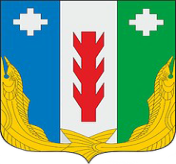 Администрация Порецкого муниципального округа Чувашской РеспубликиПОСТАНОВЛЕНИЕ__.__.2024 № __с. ПорецкоеЧăваш РеспубликинПăрачкав муниципалитет округӗн администрацийĕЙЫШĂНУ22.04.2024 №121Пăрачкав сали